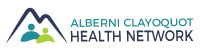 Table of Partners MinutesWednesday, February 19th @ 9:30 amACRD, 3008 5th Avenue, Port Alberni, BCAttendees:	Penny Cote (Chairperson), Josie Osborne, Margaret Morrison, Patty Edwards, Susan Fox, Alisha Pauling, Bill Collette, Lynne MacFadgen, Laurie Bird, Marcie Dewitt Regrets:	Esther Pace, Sandra Tate, Sharie Minions, Anna Lewis, Christine WashingtonCALL TO ORDERThe Chairperson called the meeting to order at 9:32 am.The Chairperson acknowledged we are on the territories of the Hupacasath and Tseshaht First Nations.Introductions were made around the table.APPROVAL OF AGENDA & MINUTESThe Agenda for February 19, 2020 was approved.	The Meeting Minutes of January 15, 2020 were approved.REPORTSCoordinator Update:Lots of meetings last monthHosting the Service FairBC Poverty Reduction Community of PracticeSupporting the AV Child and Youth networkMeeting with the CFRC facilitatorService Fair:30+ service providers attendedSteady trickle of community membersBetter communications neededGood connections between service providers were made2020-2022 Budget Planning:MOTION: THE ACHN Table of Partners recommend sending the proposed 2020-2022 Budget to the Alberni-Clayoquot Regional District Board of DirectorsMoved: Josie OsborneSecond: Laurie BirdCARRIEDMay Conference Proposal:It is harder to find new Canadian opportunities regarding systems change / collective impactRequesting financial support as per the cost breakdownTo address the awkwardness of the discussion of funding this request with Marcie present, an email discussion will be conducted amongst the ToP members via e-mail.Marcie will discuss what is currently outlined in her contract with the contract-renewal sub-committee immediately following this meeting.INFORMATION UPDATESMember & Regional UpdatesPatty Edwards:Bread of Life Centre Society is facing a cash shortage and is looking for ideas and support. Please send all comments/suggestions to Patty.Margaret Morrison:March 8th is International Women’s DayAn event is being held in Hitatsu on March 6th from 9-12 & 1-3. This is a free event with a catered lunch. Margaret will send out the invitation to the ToP.Susan Fox:Outreach Therapy – lots of referrals from the West Coast.Marcie Dewitt:2020 Alberni Valley homeless count is scheduled for April 7th with training on April 2nd. They are looking for one magnet event.PARTICIPATORY CHN EVALUATIONPresentation and planning around the Island Health Most Significant Change Evaluation for CHN’s across Vancouver IslandAnalisa Blake, Island Health Regional CHN Coordinator; Helen von Buchholz  -Island Health project manager and MPH student; Matt Herman - Island Health/ Ministry of Health  Strategic Advisor, Population Health, Priority Populations & Initiatives; and  Christina Harding -Coordinator PHABC. More information and session notes will be available at a later date.MEETING ADJOURNThe meeting adjourned at 12:10 pm.  The next meeting of the Table of Partners will be held Wednesday, March 18th at 9:30 am.